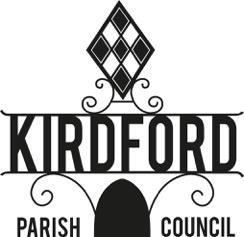 You are hereby summoned to attend a Planning Committee Meeting which will be held on Wednesday 5th January 2022 at Kirdford Village Hall commencing at 7.30 pm when the following business will be considered and transacted. AGENDAApologies for Absence – to receive both apologies and reasons for absence. To Receive Declarations of Interest. Minutes To resolve that the minutes from the Parish Council Planning Committee meeting held on 8 December 2021 be signed as a correct record.To consider and comment upon the following Planning Applications: 21/00427/FUL | Erection of 1 no. timber workshop building on existing light industrial /commercial land. | The Workshop Village Road Kirdford RH14 0NWhttps://publicaccess.chichester.gov.uk/online-applications/applicationDetails.do?keyVal=QOF491ERLZG00&activeTab=summary21/03460/DOM | Extension to garden room to provide garden tool and general storage area. | Little Gables Village Road Kirdford RH14 0NBhttps://publicaccess.chichester.gov.uk/online-applications/applicationDetails.do?activeTab=summary&keyVal=R3FFNHERIE70021/00466/OUT | Outline application (with all matter reserved accept Access) for the development of up to 70 new homes, of which 30% would be affordable, new community sporting facility, new vehicular access and associated parking and landscaping. | Land West of Cornwood Townfield Kirdford West Sussexhttps://publicaccess.chichester.gov.uk/online-applications/applicationDetails.do?activeTab=documents&keyVal=QOMPYKERM5S00To note Planning Decisions received from Chichester District Council. 21/03510/PNO | Erection of 1 no. agricultural building. | Ganders Gate Pig Farm Glasshouse Lane Kirdford Billingshurst West Sussex RH14 0LWhttps://publicaccess.chichester.gov.uk/online-applications/applicationDetails.do?keyVal=R3PCTPERIM000&activeTab=summaryNo prior approval requiredEnforcement Notices None receivedPRESS AND PUBLIC WELCOME TO ATTENDClerk@kirdford-pc.gov.uk